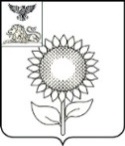 Б Е Л Г О Р О Д С К А Я   О Б Л А С Т ЬСОВЕТ ДЕПУТАТОВ
АЛЕКСЕЕВСКОГО ГОРОДСКОГО ОКРУГАРЕШЕНИЕАлексеевка25 мая  2021  года		 	  	                  №  9О внесении изменений в решение Совета депутатов Алексеевскогогородского округа от 27.12.2018 г. № 25 «Об утверждении Положения о порядке управления и распоряжения муниципальнымимуществом Алексеевского городского округа»В соответствии со ст. 23 Устава Алексеевского городского округа, Совет  депутатов Алексеевского городского округа решил:1. Внести изменения в решение Совета депутатов Алексеевского городского округа от 27.12.2018 года № 25 «Об утверждении Положения о порядке управления и распоряжения муниципальным имуществом Алексеевского городского округа», в раздел «Продажа муниципального имущества» (далее - Положение) следующего содержания:1.1. Пункт 6.11.3. Положения изложить в следующей редакции: «6.11.3. Разработка проекта Прогнозного плана (программы) приватизации имущества, находящегося в собственности Алексеевского городского округа, на плановый период осуществляется Администрацией в лице Комитета. Программа приватизации утверждается не позднее 10 рабочих дней до начала планового периода.Совет, глава Администрации, структурные подразделения Администрации, муниципальные унитарные предприятия, акционерные общества, акции которых находятся в муниципальной собственности, иные лица и граждане вправе вносить предложения о приватизации муниципального имущества в плановом периоде.Прогнозный план (программа) приватизации имущества, находящегося в собственности Алексеевского городского округа, на плановый период размещается в течение 15 дней со дня утверждения Советом, на официальном сайте органов местного самоуправления Алексеевского городского округа    adm-alekseevka.ru в соответствии с требованиями, установленными Федеральным законом «О приватизации государственного и муниципального имущества.».1.2. Пункт 6.11.4. Положения изложить в следующей редакции: «6.11.4. Прогнозный план (программа) приватизации имущества, находящегося в собственности Алексеевского городского округа, на плановый период должен содержать:- перечни сгруппированного по видам экономической деятельности муниципального имущества, приватизация которого планируется в плановом периоде (унитарных предприятий, акций акционерных обществ и долей в уставных капиталах обществ с ограниченной ответственностью, находящихся в муниципальной собственности, иного имущества, составляющего Казну), с указанием характеристики соответствующего имущества;- сведения об акционерных обществах и обществах с ограниченной ответственностью, акции, доли в уставных капиталах которых подлежат внесению в уставный капитал иных акционерных обществ;- сведения об ином имуществе, составляющем Казну, которое подлежит внесению в уставный капитал акционерных обществ;- прогноз объемов поступлений в бюджет Алексеевского городского округа в результате исполнения Прогнозного плана (программы) приватизации имущества, находящегося в собственности Алексеевского городского округа, на плановый период, рассчитанный в соответствии с общими требованиями к методике прогнозирования поступлений доходов в бюджеты бюджетной системы Российской Федерации и общими требованиями к методике прогнозирования поступлений по источникам финансирования дефицита бюджета, установленными Правительством Российской Федерации.».1.3. Пункт 6.11.5. Положения изложить в следующей редакции: «6.11.5. В случае, если Прогнозный план (программа) приватизации имущества, находящегося в собственности Алексеевского городского округа, на плановый период принимается на плановый период, превышающий один год, прогноз объемов поступлений от реализации муниципального имущества, указывается с разбивкой по годам. Прогнозные показатели поступлений от приватизации муниципального имущества ежегодно, не позднее 1 февраля, подлежат корректировке с учетом  стоимости имущества, продажа которого завершена, изменений, внесенных в Прогнозный план (программу) приватизации имущества, находящегося в собственности Алексеевского городского округа, на плановый период за отчётный год.».1.4. Пункт 6.11.6. Положения изложить в следующей редакции: «6.11.6. При включении муниципального имущества в соответствующие перечни указываются:а) для муниципальных унитарных предприятий - наименование и место нахождения;б) для акций акционерных обществ, находящихся в муниципальной собственности:наименование и место нахождения акционерного общества;доля принадлежащих Алексеевскому городскому округу акций в общем количестве акций акционерного общества либо, если доля акций менее 0,01 процента, - количество акций;доля и количество акций, подлежащих приватизации;в) для долей в уставных капиталах обществ с ограниченной ответственностью, находящихся в муниципальной собственности:наименование и место нахождения общества с ограниченной ответственностью;доля в уставном капитале общества с ограниченной ответственностью, принадлежащая Алексеевскому городскому округу и подлежащая приватизации;г) для иного имущества - наименование, местонахождение, кадастровый номер (для недвижимого имущества) и назначение имущества. В случае,  если объект иного имущества является объектом культурного наследия, включенным в единый государственный реестр объектов культурного наследия (памятников истории и культуры) народов Российской Федерации,  дополнительно указывается информация об отнесении его к объектам культурного наследия в соответствии с Федеральным законом «Об объектах культурного наследия (памятниках истории и культуры) народов Российской Федерации.».1.5. Пункт 6.11.7. Положения изложить в следующей редакции: «6.11.7. Администрация ежегодно не позднее 1 марта представляет в Совет отчёт о выполнении Прогнозного плана (программы) приватизации имущества, находящегося в собственности Алексеевского городского округа, на плановый период за отчётный год, содержащий в себе перечень приватизированных имущественных комплексов муниципальных унитарных предприятий, акций акционерных обществ и иного муниципального имущества с указанием способа, срока и цены сделки приватизации.Отчёт о выполнении Прогнозного плана (программы) приватизации имущества, находящегося в собственности Алексеевского городского округа, на плановый период за отчётный год подлежит не позднее 1 марта опубликованию на официальном сайте органов местного самоуправления Алексеевского городского округа  adm-alekseevka.ru в соответствии с требованиями, установленными Федеральным законом «О приватизации государственного и муниципального имущества.».2. Направить настоящее решение в комитет по аграрным вопросам, земельным и имущественным отношениям администрации Алексеевского городского округа  (Горбатенко А.Ф.).           3. Настоящее решение опубликовать в порядке, предусмотренном Уставом Алексеевского городского округа.4. Контроль за исполнением настоящего решения возложить на постоянную депутатскую комиссию Совета депутатов Алексеевского городского округа по вопросам муниципальной собственности, градостроительной деятельности, землепользованию и экологии  (Мельник В.С.). Председатель Совета депутатовАлексеевского городского округа	                                     И.Ю. Ханина